「臺灣產業關聯學會」文稿規格說明1.	論文基本格式「臺灣產業關聯學會」接受中文或英文的稿件。投稿論文中依出現次序可包括首頁、 摘要頁、正文、附錄、參考文獻、及頁尾 (即首頁和摘要頁的翻譯，請見下文)，請勿包 含章節的目錄。除首頁和摘要頁外，正文的每一頁均需包含連續阿拉伯數字頁碼 1,  2, …，置於每一頁的底部中央。每一頁上下左右均應留出 1 英吋至 1.5 英吋（或 2.5 到 3.5 公分）的空 白，並請單頁印刷。中英文字體均不可過小。每兩行文字之間應空一行的距離，即所謂 的「1.5 倍行高」。文章也不可過長，超過 50 頁者會受到比較不利的評審結果。中文請用細明體或類似字體橫向寫作，請勿採用標楷體或隸書等字體。2 英文請盡 量採用比例間距的字體，3 例如 Times Roman（微軟公司 Word 文書處理軟體的標準字 體）、Computer Modern（ 文書排版軟體的標準字體）等。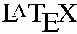 正文應分節，每一節的標題應採用適當之較黑較大字體，並以阿拉伯數字序號 1.,2.,  … 標示（範例請見本文各節標題）。每一節下可再分小節（但第一節的緒論或前言， 以及最後一節的結論，不可再分小節），小節標題應仍使用黑體字，並以阿拉伯數字序 號 1.1, 1.2, … 標示，然小節標題亦可省略阿拉伯數字不用。各節標題不可包含希臘字 母。若有多個附錄，各附錄亦應以「附錄 1」、「附錄 2」… 標示。1 本文亦可由中央研究院經濟研究所的網頁下載。2 一般印刷業者認為，以標楷體、隸書等中文字體寫作的文章，讀起來較為吃力，這是為什麼絕大多數書 籍雜誌及報紙均採用細明體的原因。3 所謂「比例間距 (proportional spacing) 字體」是指該字體的每一個英文字母的寬度不同，例如 m 的寬度 要比 i 來得大。相對於比例間距字體的是「固定間距字體」，其英文字母的寬度全都固定相同。以下將分節列點說明論文中各主要構成部份的寫作規格。為使論文作者方便查閱， 本文的大部內容均以列點 (itemize) 方式說明，但列點事實上並不是一個好的寫作方 式，應該盡量避免。2.	首頁和摘要頁論文首頁應該包括論文題目、作者及作者所屬機構、關鍵詞、JEL 分類代號。此外感謝 詞、作者連絡地址、電話、傳真、電子郵件亦可附於註腳。首頁不應包含頁碼。請見如 下範例：首頁的各個組成部份有如下的規格：•  論文題目：應使用較黑較大字體書寫論文題目並置中對齊。• 作者：作者和作者所屬機構應分行列舉，超過一位以上之作者須以較寬行距分別 列舉，所有作者和作者所屬機構應置中對齊。應儘可能寫出作者所屬機構的全名， 例如「中央研究院經濟研究所」不應寫成「中研院經濟所」，「國立臺灣大學經濟 學系」不應寫成「臺大經濟系」，「University of California at Los Angeles」不可寫 成「UCLA」，「社會科學研究所」不應寫成「社科所」，「財務金融系」不應寫成「財 金系」，「國際企業學系」不應寫成「國企系」等。• 關鍵詞：應列舉 3 到 7 個顯示論文主題的關鍵詞 (keywords)。JEL 分類：應列舉 1 到 3 個 JEL (Journal of Economic Literature) 分類代號 (JEL Classification No.)，界定論文所屬領域。• 首頁註腳：首頁註腳中的最主要內容是列出聯繫作者 (corresponding author) 的通 訊地址、電話、傳真、和電子郵件。在此亦可附錄感謝詞，以及簡單描述論文發 表的歷程。除了首頁外，論文的摘要須單獨成頁，此摘要頁不置頁碼，緊接在首頁之後列為論 文的第二頁。中文文章作者須將中文首頁和摘要頁的內容（註腳除外）翻譯成英文，附在文章最 後，是為尾頁；同樣的，英文文章作者也須將英文首頁和摘要頁的內容（註腳除外）翻 譯成中文，附在文章最後。尾頁格式的要求與首頁及摘要頁相同。3.	正文• 縮排：正文應靠左對齊，每一段落的第一行則應縮排：中文應縮排二至三字；英 文應縮排五至八個英文字母。此規定容許一個例外：每一節之第一個段落的第一 行可不縮排。•   標點符號：中文論文裡，應適當的使用逗點、句號、分號等標點符號，幫助讀者閱讀，不可在整個段落中只用逗點斷句。也要注意不可讓標點符號成為一列文字 之首，例如這裡，逗點成為一列文字之首是很不恰當的表現方式。此外，左右成對出現的逗 式單引號及雙引號，要注意左引號和右引號之方向要對稱：一個常見的錯誤是將左引號的方向搞錯：對數學公式中標點符號的說明，請見後文。一些文書處理軟體（像是微軟的 Word） 會以兩種方式呈現中文文章中的逗點、句點、冒號、分號和圓括號。逗點和句點 有時會在中間位置，有時又會落在底線上；冒號、分號和圓括號有時會距前文較 遠，有時又會很貼近前文。若未注意到這種差別，則可能會造成這些標點符號和 前文或後文距離過近。• 縮寫及特殊翻譯辭彙：若在中文論文中碰到一些不易翻譯的外文辭彙，甚或使用 了一些由外文翻譯而來的特殊辭彙，可能需要直接引用外文或是外文的縮寫。對 這些外文引文的寫作方式，請見如下範例：由上面這個例子可知，若使用了一些由外文翻譯而來的特殊辭彙，則須在該特殊 辭彙後以圓括號標出原文。不易翻譯的外文辭彙可直接以外文或是外文的縮寫替 代，外文縮寫第一次出現時，須在該外文縮寫後以圓括號標出全文。外文引文中除了專有名詞之外，不可將第一個字母大寫。外文縮寫和特殊辭彙只有在第一次 出現時才需外文引文，以後可不必再附。對特殊辭彙的翻譯應全文一致。請勿在 中文文章中過度使用外文引文，也不要在文章中交互使用縮寫和全文，更不要交 互使用外文和其中文翻譯。當中外文混寫時，中外文之間（尤其是有括號時）應 給予適當的空白，像「… heteroskedastic)計量模型」就不很恰當。•  註腳：使用註腳時，請在需要註腳的地方以上標方式標出註腳的阿拉伯數字序號 1,2, … 若是要在一個句子的末端加註腳，則註腳序號應該緊接在標點之後。註腳內 容應該以較小字體寫在同一頁的最下端。若有多個註腳出現在同一頁，各註腳內 容應以適當空間區隔（範例請見本文註腳使用方式）。註腳內容應避免包含太多的 數學式，尤其應避免單列數式（請見第 4  節解釋）。註腳容易攪亂讀者思緒，請 盡量避免，應盡可能的將註腳內容融入正文。• 底線、粗體字和斜體字：全文不得使用底線 (underline)，若欲加強提示某些語句， 在中文論文中可用粗體字，英文論文中則可用斜體字，但應盡量減少粗體字和斜 體字的使用。• 數字：正文中的個位數字可用國字一、二、三、 …（中文論文），或 one, two, three,  …（英文論文）表示，二位數以上則可採用阿拉伯數字。超過千位或百萬位以上的 阿拉伯數字，應以逗點區隔，以增加清晰度，例如：21543678   應寫成 21,543,678。4.	數學符號及數學式數學符號及數學式泛稱「數式」，在論文中數式的格式可分為兩大類：一類是夾雜在正 文段落中的數式，稱為「文內數式」；另一類是以較大行距和正文段落分離、單獨列舉 之數式，稱為「單列數式」。重要的數學公式或是內容複雜的數學推導過程通常都會以 單列數式的方式寫出。• 作為數學符號的英文字母：若將英文字母當做數學符號使用，請儘可能採用斜體 英文字母，縱使混雜在正文之中的數學符號也仍是如此。請見如下範例：這裡的 W, X, Y, Z, a, b, c，尤其是 p, d, q，作為數學符號，不論是在文內，還是在 單列數式中，都是斜體英文字母。但也應注意一些很常用的數學符號，例如 exp, log, ln, sin, cos, lim, max, min, inf, sup, det（行列式），P（概率），E（期望值），Var（變 異數），Cov（共變數），Corr（相關係數）等，則仍應維持正體英文字母。請見如 下範例：這裡的斜體英文字母 x, y 和 h 都是代表變數和函數的符號，是以斜體英文字母 表示，但 max, ln, exp, sin, 和 cos 等常用函數則仍以正體英文字母表示。請注意 上述數式中的 where 也是以正體英文字母寫出，若寫成斜體英文字母 where，則 各個字母 w, h, e 和 r 可能會被誤會為變數的符號。最後請注意「留白」的需要， 同一列中不同的項目之間，都應該給予適當的空隙，像 max 和 h 之間、where 的 前後等，尤其是逗點之後，都應有較大的空白，以增加清晰度。關於正體和斜體 英文字母的問題，請再見下例：這裡 Y, Z 和 X 都是變數的符號，故以斜體英文字母表示，而 sale, plant, age, FDI, INDUSTRY, LABOR, CAPITAL 則是多個英文字母組成之變數名稱的縮寫或代 號，應該以正體英文字母表示。• 矩陣向量的符號：矩陣應盡量以大寫之英文字母或大寫之希臘字母表示，向量則 應盡量以小寫之英文字母或小寫之希臘字母表示，若可能，矩陣和向量應盡量以粗體字母表示。請見如下範例：這裡的小寫粗體字xi ,  y,β,   ε   和 0 都是代表向量的符號，而大寫粗體字 X和 In 則是矩陣符號。請注意，矩陣或向量在運算過程中必要的轉 置(transposition)，一定要以撇號表示，不要省略。• 單列數式的應注意事項：在前面所有單列數式的例子中，每一個單列數式的最末 端都有適當的標點符號。若同一列中有多個不同的項目，每一個項目後也應該以 逗點（或分號）加以區隔。而在前面一個例子當中，接著單列數式之後的中文字「這裡」以及「或以矩陣形式表示」可以不縮排，也就是說，除非緊接單列數式 之後的正文是一個新起的段落，單列數式後的正文可以不縮排。•  數式序號：請見如下範例：較重要之單列數式，或是會在論文他處引用之單列數式，都應該有序號。序號形 式為阿拉伯連續數字置於圓括號之內：(1), (2), …，序號應靠右對齊。• 單列數式位置：單列數式可置中（例如前例），但亦可靠左對齊。若採靠左對齊的 方式，必須以適當空間縮排，請見如下範例：• 多個等號的單列數式：若單列數式包括多個等號，則應將等號對齊，請見如下範 例：•  過長的單列數式：請見如下範例：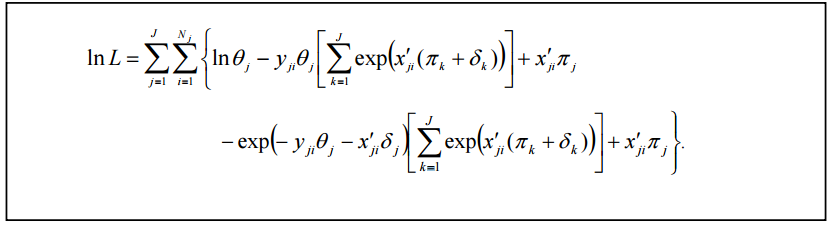 若單列數式的長度超過頁面寬度，則需在適當處將之截斷後跨行續寫。• 括號的使用：上例中也顯示了多重括號的使用方式，圓括號應在最內層，方括號 次之，弧括號則應在最外層。括號的大小應該隨著括號內數式的高度而定，括號 應加大到能夠超越其內數式的最高點和最低點。在前例中，第二層的圓括號較第 一層的圓括號為大，這是因為第二層圓括號包含了一個位置較高的撇號，而方括 號和弧括號之所以更為擴大，是因為它們都包含了跨越三列的連加數學符號。請 見下例中使用過小的括號所造成的後果：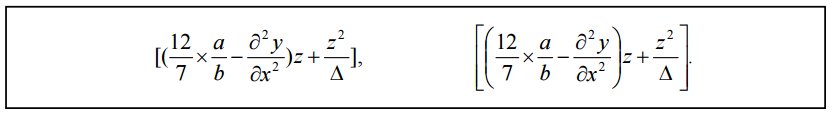 左式裡過小的方括號和圓括號顯然沒有右式來得清晰。•  跨行數學符號：有很多數學符號需要兩列甚或三列之符號並列，例如：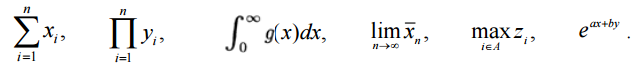 若文內數式包括這類數學符號，為避免擠壓上下行文字，必須採用如下的橫排形 式：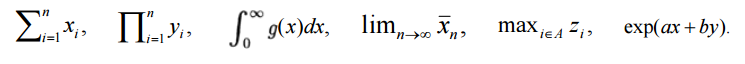 同理，下列的分數符號：,	sinxcosx  f (x) ,xdy .dx在文內均應以如下的橫跨形式列舉：3 4,sin(x) cos(x),f (x) x ,dy  dx .請見如下範例：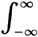 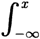 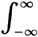 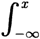 前例中文內數式的積分、微分、分數和極大值的符號都以橫排的方式表示，才不 會壓擠到上下列的文字。若文內數式過於複雜冗長，應該考慮以單列數式的方式 列舉。• 定理的格式：定理 (theorem)、命題 (proposition)、輔助定理 (lemma)、引申定理 (corollary)、甚至假設 (assumption) 的寫作均有固定格式，自成一體，應和上下文 有稍大的間距。定理的標題應使用黑體字，並以阿拉伯數字序號 1, 2, … 標示， 至於附錄中的定理，則應採用 A1, A2, … 序號。若定理有特定名稱，可在阿拉伯 數字序號之後以括號標出。請見如下範例：若為英文稿，則「定理 1」應寫成「Theorem  1」，第一個英文字母 T  要大寫。 為顯示定理的自成一格，定理中所有的英文也可以斜體英文字體寫出。5.	圖表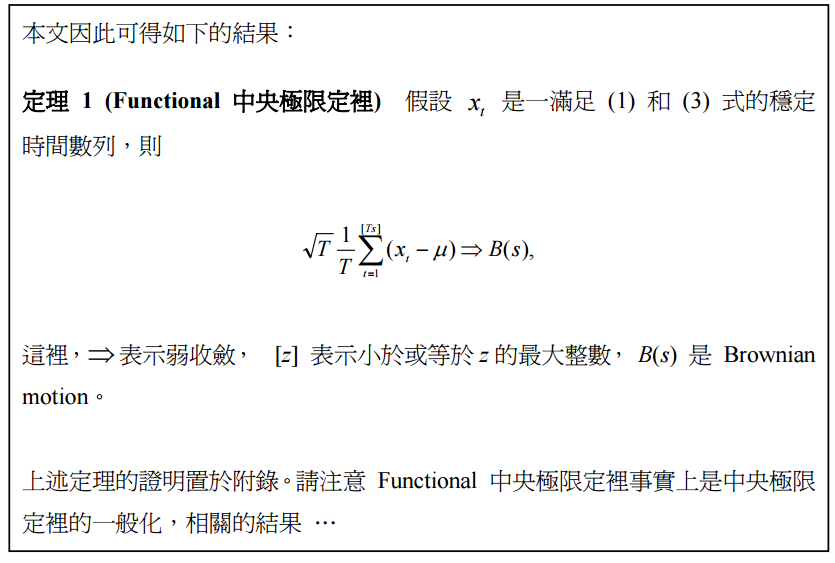 論文可包含圖示 (figure)  或表格 (table)，圖示應越少越好，而表格則可多加利用。• 位置：請將圖表置於正文中第一次引用該圖表處之後，圖表可在同一頁中和正文 混合列出，但必須將圖表置於每一頁的最上端，並在圖表和正文之間給予適當的區隔空間。圖表亦可單獨成頁，若是如此，請在正文中圖表應該出現的位置以「圖 1  置於此處」、「表 2  置於此處」等文字提示，而圖表頁不置頁碼。所有沒有頁碼 的圖表頁應依序附在文章最後。• 標題：每一個圖示或表格均應有連續序號，中文論文的圖示序號應為「圖 1」、「圖 2」等，表格序號應為「表 1」、「表 2」等。英文論文的圖示序號應為「Figure 1」、「Figure 2」等，表格序號應為「Table 1」、「Table 2」等。在附錄中的序號則為「附 圖 1」、「附圖 2」、「附表 1」、「附表 2」、或「Figure A1」、「Figure A2」、「Table A1」、「Table A2」。在圖表序號之後，應給予一個標題，以提示圖表的內容。表格標題 放在表格的上方，而圖示標題放在圖形的下方。•   資料來源：若圖表內容是引自他處而非作者之創作，則須於圖表中註明資料來源。• 表格內容：表格內容應盡可能的獨立自主（即讀者可不必再到文章的別處去查閱 表格內容的解釋），任何特殊符號、外文縮寫、資料來源、乃至計算方法等，均應 在表格的註腳中清楚說明。表格註腳的格式和正文註腳的格式大致相同：要以較 小字體寫出，內容應避免包含太多的數學式，若有多個註腳，則要清楚區隔。• 統計數字列表：將參數估計值列表時，請一定要附加對應的標準差、t 統計量、p 值、或信賴區間（四者擇一列舉），並在表格中明顯的地方指出所列舉的是什麼。 許多作者會以上標星號標示參數估計值的顯著水準，請以一個星號顯示顯示較弱 的顯著水準（例如 5%），兩個星號顯示顯示較強的顯著水準（例如 1%），即越多 星號的參數估計值越具統計顯著性。• 表格之首欄和首列：表格的第一欄 (column) 和第一列 (row)，大多用做標示之 用。例如在下頁的範例中，第一欄列舉變數名稱，第一列則標示各欄的內容。在 列舉這些標號名稱時，中文論文應儘量使用中文標號，英文標號的第一個字母應 該大寫。除了眾所周知的外文縮寫外，請盡量不要使用簡稱或縮寫。若因空間不 夠而不得不使用簡稱或縮寫時，一定要在表格的註腳中解釋各個簡稱或縮寫的意 義。• 小數點前後位數：若在同一欄（或是同一列）裡列舉的數字均屬同一類，則這些 數字應該有相同的小數點位數，小數點位數以三到四位為限。同一欄數字若有相同的小數點位數，則應將整欄數字依小數點對齊。若因數值太小致使小數點後位 數只能有一到二位的非零有效數字，則應將該數字以 x.xxx × 10 方式表示。若 因數值太大致使小數點前位數過多，則應將該數字以 x.xxx  × 10 n 方式表示。• 表格的分格線：表格應避免垂直分格線的使用，但水平分格線則可多加利用。若 相鄰上下兩列所列舉的是不同類的內容，使用水平分格線將之隔開可增加表格的 清晰度。若相鄰的左右兩欄所列舉的是完全不同類的內容，則可以擴大區隔空間 的方式來增加表格的清晰度。6.	參考文獻• 文獻引用方式：在正文中引用文獻的基本方式是列舉作者姓名後，再附加論文出 版年（公元年）於圓括號內，但有時亦可將作者姓名和出版年同置於圓括號內。 同一個作者在不同年的多篇論文被引用時，則只需列舉一次作者姓名，再將多個 年出版年置於同一組圓括號內便可。同一個作者在同一年有多篇論文被引用時， 則在出版年後附加小寫英文字母 a, b, c 加以區分。三個或三個以上作者合著的論 文，引用時可列舉第一作者之姓名後加 「et  al.」（英文論文） 或是「等」（中文 論文）。可見如下範例：引用文獻時，要注意作者姓名和論文出版年之間應有適當空間，Mussa(1974) 是不 恰當的寫法，Mussa (1974) 才對。• 引用文獻時應注意事項：所有引用過的文獻都必須在文章最後的「參考文獻」部 份列舉；相對的，文章中並未引用過的文獻也絕對不能在文章最後的「參考文獻」 部份出現。也就是說，文章中引用的文獻和「參考文獻」部份列出的文獻必須具 嚴格的一對一關係。文章中一些新的或是重大的觀點或分析，若非作者所首創， 則一定要引用相關文獻，惡意遺漏相關文獻可能被指控為抄襲，後果嚴重。相對 的，引用文獻亦不可浮濫，有直接關係的文獻方可引用；在一般教科書可找到的 觀點或分析，即可不必再引用文獻。• 中文參考文獻：文獻應以第一作者的姓氏筆畫排序，標點符號和括號的格式必須 嚴格遵守。出版時間應採公元年，不需要出版月。除了卷數，可以不將期數列出。 研討會論文集應將編撰者（學會、研討會主持機構、或主持人等）列出。未廣泛 發行的政府或研究機構委託研究計畫報告，應儘可能提供充分的文獻信息，除了 主持人和完成年份外，包括委託機構、協同主持人等都應該舉入。文章最後列舉 中文參考文獻方式可見如下範例：•  外文參考文獻列舉方式：文章最後列舉外文參考文獻方式可見如下範例：上述範例中包括「期刊論文」、「專書」、「非公開發行的論文」、「專書中的一章」 四種最常見的文獻形式。文獻應以第一作者姓的第一個字母排序，至於標點符號、 括號、大小寫（介系詞、連接詞、和非論文名稱首字的冠詞均不需大寫）、作者姓 名之縮寫和排序、and 的使用、期刊名或專書名之斜體字的格式都必須嚴格遵守。 請注意論文名稱末端的逗點應在引號之內，若論文名稱末端本來就有問號，則逗 點可略去。外文參考文獻列出期數和卷數，但卷數也可以省略。專書出版商的所 在地城市及出版商全名必須詳列。•   列舉參考文獻時應注意事項：若有中外文參考文獻，先列中文參考文獻，再列外文參考文獻。若同一作者有多篇論文被引用，應按發表年份排序，作者姓名仍應 一一列出，不可簡化為橫線 ──。若同一作者做為第一作者和不同人合作多篇論 文，則將此人之獨著論文全部列舉完之後，再依第二作者的姓氏排序列舉其合著 論文。文獻的信息一定要是最新的，尤其是原來未發表的論文或是新近被接受發 表的論文。這些論文一旦發表，則作者一定要隨之更新文獻的信息。男性女性解釋變數估計值t 值估計值t 值常數項−3.155**−32.037−4.080**−34.161教育年0.389**7.1041.140 1041.412資 歷0.0260.5120.063*2.0550.164**3.4420.324**2.278